ZÁKLADNÁ       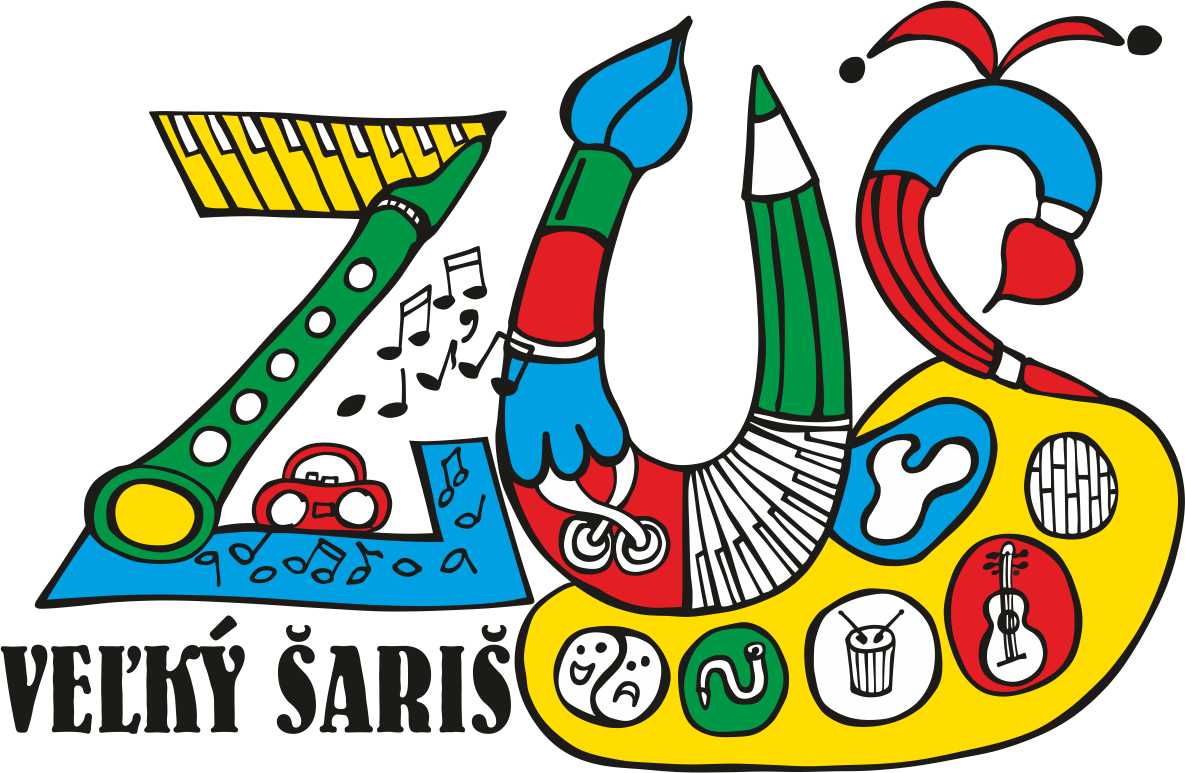 UMELECKÁ ŠKOLAElokované pracovisko: ŽupčanySRDEČNE POZÝVAME VŠETKY DETIČKYNA SLÁVNOSTNÝ ZÁPISDO TANEČNÉHO ODBORU v šk.r:2019/2020KDE: Základná umelecká školaStará fara ŽupčanyKEDY: 3. a 5.september 2019 / 16:00-17:00  TEŠÍME SA NA VÁS